Dansk Hoftealloplastik Register (2021)Skema A: Præoperative data				«sygehus»	__________________________________________________________________________________________________________________________Harris Hip Score (pkt. 7-21) - udfyldelse er ikke obligatorisk	7.	Smerter i hoften			15.	Benlængde		  1.  Ingen					  1.  Lige lange, +/ 		  2.  Lette, ingen aktivitetsbegrænsning				Venstre længst:		Højre længst:		  3.  Milde, ej ved aktivitet men ved sværere anstrengelse			  2.  >1-		  5.  >1-		  4.  Moderate, kun ved dagl. aktivitet + arbejde, dagl. analgetika		  3.  >2-		  6.  >2-		  5.  Sværere, stærk begrænsning i de daglige aktiviteter				  4.  >		  7.  >		  6.  Invaliderende hvilesmerter	8.	Gangafvikling	11.	Trappegang			16.	Ekstension		  1.  Ingen halten		  1.  Bruger ikke gelænderet		+	  		  2.  Let halten		  2.  Bruger gelænderet					  _________		  3.  Tydelig halten		  3.  Yderst besværligt		  4.  Udtalt halten		  4.  Kan ikke			17.	Fleksion									_______________	9.	Gangdistance	12.	Sko og strømper		  1.  Ubegrænset		  1.  Uden besvær			18.	Abduktion		  2.  1,5-		  2.  Med besvær				+	  		  3.  0,5-		  3.  Kan ikke					  _________		  4.  Kun indendørs		  5.  Bunden til seng/kørestol	13.	Siddefunktion			19.	Adduktion				  1.  Bekvemt i lænestol		+			  	10.	Hjælpemidler til gangfunktion		  2.  På høj stol i ca. 30 min.			  _________		  1.  Ingen		  3.  Sidder aldrig bekvemt		  2.  Én stok ved lange ture					20.	Indadrotation		  3.  Næsten altid én stok	14.	Offentlige transportmidler			+	  		  4.  Én albue-/aksilkrykke		  1.  Kan bruge dette					  _________		  5.  To stokke		  2.  Kan ikke bruge dette		  6.  To albue-/aksilkrykker eller rollator					21.	Udadrotation								+	  									  _________		Dato:	Signatur:					……….vendDansk Hoftealloplastik Register - Skema A: Peroperative dataDansk Hoftealloplastik Register Klassifikation af knogletab ved revision af acetabulum og femur ved total hoftealloplastik (peroperativ vurdering)Dato:	                               Signatur:1. CPR-nummer  1. CPR-nummer  1. CPR-nummer  1. CPR-nummer  5. Funktionsgruppe  1.  Én hofte afficeretPatientnavn__________________________________		Patientnavn  				(evt. label)Patientnavn__________________________________		Patientnavn  				(evt. label)Patientnavn__________________________________		Patientnavn  				(evt. label)Patientnavn__________________________________		Patientnavn  				(evt. label)  2.  Begge hofter afficerede(evt. label)(evt. label)(evt. label)(evt. label)  3.  Anden funktionshæmmende lidelse2. Aktuelle operation2. Aktuelle operation2. Aktuelle operation2. Aktuelle operation6. Grundlidelse  1. Primær  1. Primær  1. Primær   1.  Primær (idiopatisk) artrose  2. Revision  2. Revision  2. Revision   2.  Prox femurfraktur: uden OP (tidl ostesyntese eller hemi)   3.  Prox femurfraktur: med tidl. OP (osteosyntese eller hemi)3. Aktuelle side3. Aktuelle side3. Aktuelle side3. Aktuelle side   4.  Acetabulumfraktur  1. Højre  1. Højre  1. Højre   5.  Traumatisk hofteluksation  2. Venstre  2. Venstre  2. Venstre   6.  Atraumatisk caputnekrose   7.  Reumatoid artrit4. Tidligere operation i samme hofte4. Tidligere operation i samme hofte4. Tidligere operation i samme hofte4. Tidligere operation i samme hofte   8.  Mb. Bechterew  1. Nej     2. Ja (evt. flere x’er):  1. Nej     2. Ja (evt. flere x’er):  1. Nej     2. Ja (evt. flere x’er):  1. Nej     2. Ja (evt. flere x’er):   9.  Anden artrit (anfør): ___________________________  Osteosyntese pga. proksimal femurfraktur  Osteosyntese pga. proksimal femurfraktur  10.  Kongenit hofteluksation  Hemialloplastik  Hemialloplastik  11.  Mb. Calvé-Legg-Perthes 1. Cementeret femurkomponent  12.  Epifysiolyse 2. Ucementeret femurkomponent     13.  Acetabulumdysplasi  Operation for acetabulumfraktur  Operation for acetabulumfraktur  15.  Primær tumor  Proksimal femurosteotomi  Proksimal femurosteotomi  16.  Metastaser  Total alloplastik  Total alloplastik  14.  Andet (anfør): _______________________________ 1. Opereret i Danmark   Højde: _____________________cm 2. Opereret i udlandet   Vægt:  _____________________kg  Andet (anfør): ____________________  Andet (anfør): ____________________ASA score    ASAI    ASAII   ASAIII                     ASAIV   ASAV    ASAVI22. Operationsdato:________________________________22. Operationsdato:________________________________22. Operationsdato:________________________________22. Operationsdato:________________________________23.  Operationsstue23.  Operationsstue23.  Operationsstue23.  Operationsstue33. Acetabulumkomponent 1.  Flowstue/green house 1.  Flowstue/green house 1.  Flowstue/green house 1.  Flowstue/green house 2.  Konventionel stue 2.  Konventionel stue 2.  Konventionel stue 2.  Konventionel stue24.  Operationspåklædning24.  Operationspåklædning24.  Operationspåklædning24.  Operationspåklædning 1.  Ingen hjelm 1.  Ingen hjelm 1.  Ingen hjelm 1.  Ingen hjelm 2.  Hjelm u/udluftning 2.  Hjelm u/udluftning 2.  Hjelm u/udluftning 2.  Hjelm u/udluftning 3.  Hjelm m/udluftning 3.  Hjelm m/udluftning 3.  Hjelm m/udluftning 3.  Hjelm m/udluftning  5.  Kun udskiftning af liner (ved revision)  6.  Fjernelse af acetabulumkomponent (ved revision)25.  Antibiotikaprofylakse25.  Antibiotikaprofylakse25.  Antibiotikaprofylakse25.  Antibiotikaprofylakse  7.  Ikke udskiftet (ved revision) 1.  Nej    2.  Ja,  navn:.____________________ 1.  Nej    2.  Ja,  navn:.____________________ 1.  Nej    2.  Ja,  navn:.____________________ 1.  Nej    2.  Ja,  navn:.____________________  8.  Anden komponent (anfør navn):________________ 1.  Kun præoperativt 2.  Max. i 1 døgn34. Acetabulumkomponenttype 3.  > 1 døgn 1.  Med huller 2.  Uden huller26.  Anæstesiform26.  Anæstesiform26.  Anæstesiform26.  Anæstesiform 1.  Regional anæstesi 1.  Regional anæstesi 1.  Regional anæstesi 1.  Regional anæstesi35. Fiksation af acetabulumkomponent 1.  Spinalanæstesi 1.  Spinalanæstesi 1. Cement m/antibiotika, navn:___________________  2.  Normotensiv epiduralanæstesi 2.  Normotensiv epiduralanæstesi 2. Cement u/antibiotika, navn:___________________ 3.  Hypotensiv epiduralanæstesi 3.  Hypotensiv epiduralanæstesi      Anvendt blandesystem under vakuum 2.  Universel anæstesi 2.  Universel anæstesi 2.  Universel anæstesi 2.  Universel anæstesi      1. Åben blanding af væske og pulver 3.  Kombineret (regional/universel) 3.  Kombineret (regional/universel) 3.  Kombineret (regional/universel) 3.  Kombineret (regional/universel)      2. Fuldstændig luet blanding af væske og pulver 4.  Andet (anfør):___________________________ 4.  Andet (anfør):___________________________ 4.  Andet (anfør):___________________________ 4.  Andet (anfør):___________________________ 3. Ucementeret m/HA m/skruer 4. Ucementeret u/HA m/skruer27. Tromboseprofylakse (farmakologisk)27. Tromboseprofylakse (farmakologisk)27. Tromboseprofylakse (farmakologisk)27. Tromboseprofylakse (farmakologisk) 5. Ucementeret m/HA u/skruer Nej Nej Nej Nej 6. Ucementeret u/HA u/skruer Ja, navn:_________________________ Ja, navn:_________________________ Ja, navn:_________________________ Ja, navn:_________________________ 7. Andet (anfør):______________________________ 1. Påbegyndt før operation 1. Påbegyndt før operation 2. Påbegyndt efter operation på OP-dag 2. Påbegyndt efter operation på OP-dag36. Femuromponent 3. Påbegyndt første postoperative dag 3. Påbegyndt første postoperative dagAntal dage______________Antal dage______________ 4. Kun under indlæggelse  4. Kun under indlæggelse  Patienten i AK-behandling før og efter OP Patienten i AK-behandling før og efter OP Patienten i AK-behandling før og efter OP Patienten i AK-behandling før og efter OP28. Lokal infiltrationsanalgesi (LIA)28. Lokal infiltrationsanalgesi (LIA)28. Lokal infiltrationsanalgesi (LIA)28. Lokal infiltrationsanalgesi (LIA) 5. Kun udskiftning af caput (ved revision) 1. Nej 1. Nej 6. Fjernelse af femurkomponent (ved revision) 2. Ja, med anvendelse af smertekateter 2. Ja, med anvendelse af smertekateter 7. Ikke udskiftet (ved revision) 3. Ja, uden anvendelse af smertekateter 3. Ja, uden anvendelse af smertekateter 8. Ikke udskiftet (tidligere hemialloplastik) 9. Anden komponent (anfør navn:_________________________29.  Blødningsprofylakse 29.  Blødningsprofylakse 29.  Blødningsprofylakse 29.  Blødningsprofylakse   1.  Ingen  1.  Ingen  1.  Ingen  1.  Ingen  2.  Tranexamsyre  2.  Tranexamsyre  2.  Tranexamsyre  2.  Tranexamsyre37.  Femurkomponenttype	  3.  Andet (anfør):___________________________	  3.  Andet (anfør):___________________________	  3.  Andet (anfør):___________________________	  3.  Andet (anfør):___________________________ 1.  Standard 2.  Lang30.  Operationstid30.  Operationstid30.  Operationstid30.  Operationstid 3.  DysplasiproteseMinutantal:___________________Minutantal:___________________Minutantal:___________________Minutantal:___________________ 4.  Resektionsprotese 5.  Andet (anfør):__________________________31.  Operative adgange31.  Operative adgange31.  Operative adgange31.  Operative adgange 6.  Resurfacing 1.  Bagre adgang 1.  Bagre adgang 1.  Bagre adgang 1.  Bagre adgang 2.  Forreste adgang             2.  Forreste adgang             2.  Forreste adgang             2.  Forreste adgang             3.  Lateral adgang 3.  Lateral adgang 3.  Lateral adgang 3.  Lateral adgang38.  Fiksation af femurkomponent 4. Anden, beskriv: _______ 4. Anden, beskriv: _______ 4. Anden, beskriv: _______ 4. Anden, beskriv: _______ 1. Cement m/antibiotika, navn:___________________  2. Cement u/antibiotika, navn:___________________     Anvendt blandesystem under vakuum32.  Trochanterosteotomi32.  Trochanterosteotomi32.  Trochanterosteotomi32.  Trochanterosteotomi      1. Åben blanding af væske og pulver 1.  Nej 2.  Ja      1. Almindelig      2. Extended 1.  Nej 2.  Ja      1. Almindelig      2. Extended 1.  Nej 2.  Ja      1. Almindelig      2. Extended 1.  Nej 2.  Ja      1. Almindelig      2. Extended      2. Fuldstændig lukket blanding af væske og pulver 3.  Ucementeret m/HA 4.  Ucementeret u/HA 5.  Andet (anfør):__________________________                                                    …………..Fortsættes                                                                                                             39.  Knogletransplantation i acetabulum39.  Knogletransplantation i acetabulum39.  Knogletransplantation i acetabulum45.  Linermateriale45.  Linermateriale45.  Linermateriale 1. Nej    2. Ja: 1. Nej    2. Ja: 1. Nej    2. Ja: 1.  Polyethylen 1.  Polyethylen 1.  Polyethylen Lidt smuld Lidt smuld 1.  Ikke highly-crosslinked 1.  Ikke highly-crosslinked Massiv transplantering Massiv transplantering 2.  Highly crosslinked 2.  Highly crosslinked Strukturel graft Strukturel graft             3.  Highly crosslinked og vitamin E beriget             3.  Highly crosslinked og vitamin E beriget             3.  Highly crosslinked og vitamin E beriget                        +                        + 2.  Keramik 2.  Keramik 2.  Keramik 1. Autolog 3.  Metal 3.  Metal 3.  Metal 2. Heterolog--------------------------------------------------------------------------------------------------------------------------------------------------------------------------------------------------------------------------------------------------- 3. Kombination46.  Indikation for revision (hovedindikation)46.  Indikation for revision (hovedindikation)46.  Indikation for revision (hovedindikation) 4. Andet (anfør):_______________  1. Aseptisk løsning af femur- og acetabulumkomp.	                                                       med osteolyse  1. Aseptisk løsning af femur- og acetabulumkomp.	                                                       med osteolyse  1. Aseptisk løsning af femur- og acetabulumkomp.	                                                       med osteolyse                   3. Anvendelse af cage, beskriv type___________                   3. Anvendelse af cage, beskriv type___________                   3. Anvendelse af cage, beskriv type___________  1. Aseptisk løsning af femur- og acetabulumkomp.	                                                       med osteolyse  1. Aseptisk løsning af femur- og acetabulumkomp.	                                                       med osteolyse  1. Aseptisk løsning af femur- og acetabulumkomp.	                                                       med osteolyse                   4. Anvendelse af augments                   4. Anvendelse af augments                   4. Anvendelse af augments  2. Aseptisk løsning af femur- og acetabulumkomp. uden osteolyse  2. Aseptisk løsning af femur- og acetabulumkomp. uden osteolyse  2. Aseptisk løsning af femur- og acetabulumkomp. uden osteolyse40.  Knogletransplantation i femur40.  Knogletransplantation i femur40.  Knogletransplantation i femur  3. Aseptisk løsning alene af femurkomp. med osteolyse  3. Aseptisk løsning alene af femurkomp. med osteolyse  3. Aseptisk løsning alene af femurkomp. med osteolyse 1. Nej    2. Ja: 1. Nej    2. Ja: 1. Nej    2. Ja:  4. Aseptisk løsning alene af femurkomp. uden osteolyse  4. Aseptisk løsning alene af femurkomp. uden osteolyse  4. Aseptisk løsning alene af femurkomp. uden osteolyse Lidt smuld Lidt smuld  5. Aseptisk løsning alene af acetabulumkomp. med osteolyse  5. Aseptisk løsning alene af acetabulumkomp. med osteolyse  5. Aseptisk løsning alene af acetabulumkomp. med osteolyse Massiv transplantering Massiv transplantering  6. Aseptisk løsning alene af acetabulumkomp. uden osteolyse  6. Aseptisk løsning alene af acetabulumkomp. uden osteolyse  6. Aseptisk løsning alene af acetabulumkomp. uden osteolyse Strukturel graft Strukturel graft14. Polyethylenslitage uden aseptisk løsning14. Polyethylenslitage uden aseptisk løsning14. Polyethylenslitage uden aseptisk løsning++  8. Dyb infektion  8. Dyb infektion  8. Dyb infektion 1. Autolog 2. Heterolog 3. Kombination
 4. Andet (anfør):_______________  9. Femurfraktur (Vancouver klassifikation for fraktur)  A1: Fraktur svarende til trochanter major           
  A2: Fraktur svarende til trochanter minor
  B1: Fraktur omkring fastsiddende stem eller lige nedenfor stem spids                        
  B2: Fraktur omkring løst stem eller lige nedenfor stem spids med god      knoglekvalitet
  B3: Fraktur omkring løst stem eller lige nedenfor stem spids med dårlig knoglekvalitet
  C1: Fraktur klart distalt for stemmet uden osteosynteseyntese)  9. Femurfraktur (Vancouver klassifikation for fraktur)  A1: Fraktur svarende til trochanter major           
  A2: Fraktur svarende til trochanter minor
  B1: Fraktur omkring fastsiddende stem eller lige nedenfor stem spids                        
  B2: Fraktur omkring løst stem eller lige nedenfor stem spids med god      knoglekvalitet
  B3: Fraktur omkring løst stem eller lige nedenfor stem spids med dårlig knoglekvalitet
  C1: Fraktur klart distalt for stemmet uden osteosynteseyntese)  9. Femurfraktur (Vancouver klassifikation for fraktur)  A1: Fraktur svarende til trochanter major           
  A2: Fraktur svarende til trochanter minor
  B1: Fraktur omkring fastsiddende stem eller lige nedenfor stem spids                        
  B2: Fraktur omkring løst stem eller lige nedenfor stem spids med god      knoglekvalitet
  B3: Fraktur omkring løst stem eller lige nedenfor stem spids med dårlig knoglekvalitet
  C1: Fraktur klart distalt for stemmet uden osteosynteseyntese)  C2: Fraktur klart distalt for stemmet med osteosyntese
10. Luksation   C2: Fraktur klart distalt for stemmet med osteosyntese
10. Luksation   C2: Fraktur klart distalt for stemmet med osteosyntese
10. Luksation 11. Komponentsvigt (anfør):__________________11. Komponentsvigt (anfør):__________________11. Komponentsvigt (anfør):__________________12. Smerter12. Smerter12. Smerter  7. Osteolyse/granulom uden løsning  7. Osteolyse/granulom uden løsning  7. Osteolyse/granulom uden løsning41.  Peroperative komplikationer acetabulum41.  Peroperative komplikationer acetabulum41.  Peroperative komplikationer acetabulum13. Andet (anfør):__________________________13. Andet (anfør):__________________________13. Andet (anfør):__________________________ 1.  Ingen 1.  Ingen 1.  Ingen 2.  Ja (anfør):______________________________________ 2.  Ja (anfør):______________________________________ 2.  Ja (anfør):______________________________________42.  Peroperative komplikationer femur (Vancouver klassifikation for fraktur)42.  Peroperative komplikationer femur (Vancouver klassifikation for fraktur)42.  Peroperative komplikationer femur (Vancouver klassifikation for fraktur)47.  Tidligere protesestatus
  1.  Cementeret47.  Tidligere protesestatus
  1.  Cementeret47.  Tidligere protesestatus
  1.  Cementeret 1.    Ingen 1.    Ingen 1.    Ingen  2.  Ucementeret  2.  Ucementeret  2.  Ucementeret A1: Fraktur svarende til trochanter major            A1: Fraktur svarende til trochanter major            A1: Fraktur svarende til trochanter major             3.  Hybrid A (cementeret femur)  3.  Hybrid A (cementeret femur)  3.  Hybrid A (cementeret femur) A2: Fraktur sv. til trochanter minor A2: Fraktur sv. til trochanter minor A2: Fraktur sv. til trochanter minor  4.  Hybrid B (cementeret acetabulum)  4.  Hybrid B (cementeret acetabulum)  4.  Hybrid B (cementeret acetabulum) B: Fraktur omkring stem evt. gående nedenfor stem spids B: Fraktur omkring stem evt. gående nedenfor stem spids B: Fraktur omkring stem evt. gående nedenfor stem spids  5.  Girdlestone status  5.  Girdlestone status  5.  Girdlestone status C: Fraktur klart distalt for stemmet
 6.  Andet (anfør):__________________________ C: Fraktur klart distalt for stemmet
 6.  Andet (anfør):__________________________ C: Fraktur klart distalt for stemmet
 6.  Andet (anfør):__________________________  6.  Cementspacer
  7.  Andet (anfør):_________________________  6.  Cementspacer
  7.  Andet (anfør):_________________________  6.  Cementspacer
  7.  Andet (anfør):_________________________Behandlingen (mulighed for at sætte mere end et krydsBehandlingen (mulighed for at sætte mere end et krydsBehandlingen (mulighed for at sætte mere end et kryds 1. Ingen behandling 1. Ingen behandling 1. Ingen behandling 2. Cerclage 3. Trochantergrip 4. Skinne  5. Langt stem 6. Andet (anfør):  2. Cerclage 3. Trochantergrip 4. Skinne  5. Langt stem 6. Andet (anfør):  2. Cerclage 3. Trochantergrip 4. Skinne  5. Langt stem 6. Andet (anfør): 48.  Omfang af revision48.  Omfang af revision48.  Omfang af revisionAlternativ 1:Alternativ 1:Alternativ 1:43.  Caput43.  Caput43.  Caput  Total udskiftning  Total udskiftning  Total udskiftningDiameter:___________________________Diameter:___________________________Diameter:___________________________Alternativ 2 (evt. flere x’er)Alternativ 2 (evt. flere x’er)Alternativ 2 (evt. flere x’er) 2.  Modulært           Fast hals 2.  Modulært           Fast hals 2.  Modulært           Fast hals  Udskiftning af acetabulumkomponent	  Udskiftning af acetabulumkomponent	  Udskiftning af acetabulumkomponent	           Aftagelig hals (neck segment)           Aftagelig hals (neck segment)           Aftagelig hals (neck segment)  Udskiftning af acetabulumliner  Udskiftning af acetabulumliner  Udskiftning af acetabulumliner  1.  Fastsiddende (inkl. resurfacing)        1.  Fastsiddende (inkl. resurfacing)        1.  Fastsiddende (inkl. resurfacing)        Udskiftning af caput  Udskiftning af caput  Udskiftning af caputLavet af (udfyldes v/modulært caput):Lavet af (udfyldes v/modulært caput):Lavet af (udfyldes v/modulært caput):  Udskiftning af aftagelig hals (neck segment)  Udskiftning af femurkomponent  Udskiftning af aftagelig hals (neck segment)  Udskiftning af femurkomponent  Udskiftning af aftagelig hals (neck segment)  Udskiftning af femurkomponent 1.  Metal 1.  Metal 1.  Metal  Bløddelsrevision uden udskiftning af protesekomponenter  Bløddelsrevision uden udskiftning af protesekomponenter  Bløddelsrevision uden udskiftning af protesekomponenter 2.  Keramik 2.  Keramik 2.  Keramik  Andet (anfør):____________________________  Andet (anfør):____________________________  Andet (anfør):____________________________ 3.  Ikke udskiftet (ved revision)
 4.  Andet (anfør):__________________________ 3.  Ikke udskiftet (ved revision)
 4.  Andet (anfør):__________________________ 3.  Ikke udskiftet (ved revision)
 4.  Andet (anfør):__________________________Alternativ 3:Alternativ 3:Alternativ 3:  1. Til Girdlestone status  1. Til Girdlestone status  1. Til Girdlestone status44.  Linertype44.  Linertype44.  Linertype  2. Til cementspacer  2. Til cementspacer  2. Til cementspacer 1, Ikke-constrained 2. Constrained 1, Ikke-constrained 2. Constrained 1, Ikke-constrained 2. ConstrainedAlternativ 4:
  Proteseindsættelse efter Girdlestone eller cementspacerAlternativ 4:
  Proteseindsættelse efter Girdlestone eller cementspacerAlternativ 4:
  Proteseindsættelse efter Girdlestone eller cementspacer 4. Double mobility
 3.  Ingen  4. Double mobility
 3.  Ingen  4. Double mobility
 3.  Ingen 
49. Antal tidligere revisioner (ingen = 0)__________
49. Antal tidligere revisioner (ingen = 0)__________
49. Antal tidligere revisioner (ingen = 0)__________Acetabulum	Type I. Intet væsentligt knogletab. Ingen migration af cuppen. Både forreste og bageste søjle er stort set intakte.Femur Type I. Intet væsentligt knogletab. Eventuel erosion af den endostealeknogle, men uden involvering af cortex.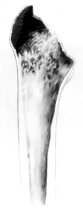 Type II. Contained knogletab (intakt rim). 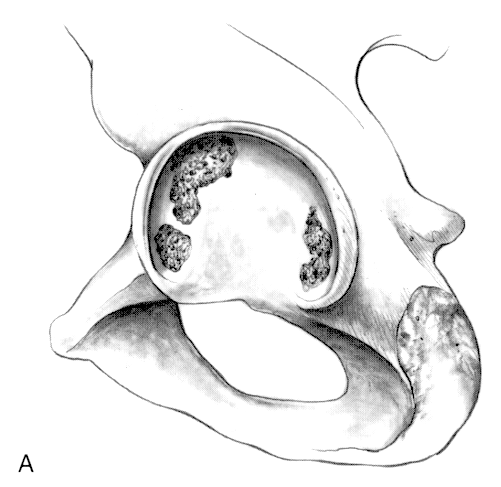 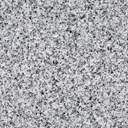 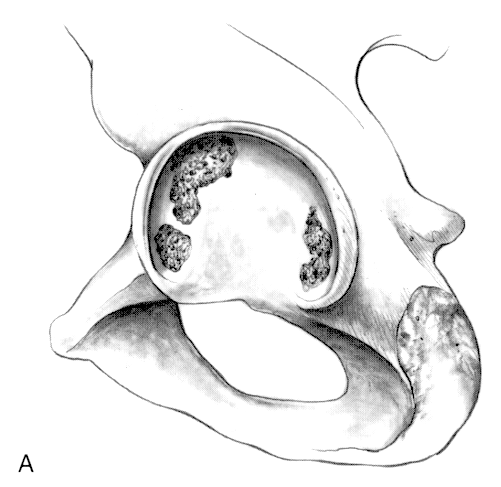 Acetabulum caviteten er udvidet. Er cuppen migreret medialt for Köhlers-linie, kan defekten fortsat betragtes som type II såfremt forreste og bageste søjle stort set er intakte.Type II. Contained  knogletab med cortikal udtynding. Femur-marvkanalen er udvidet, men der er stadig intakt cortex.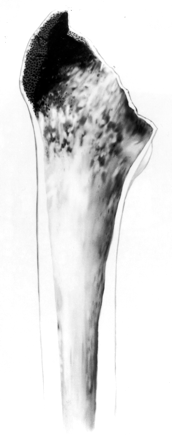 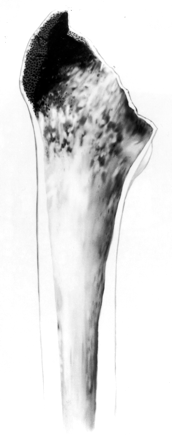 Type III. Ikke contained segmentel knogle tab. Mindre end 50 % af acetabulum erinvolveret. Knogletabet er primært lokaliseret til enten forreste eller bageste søjle. Summen af det segmentelle knogletab medfører at mere end  50% af cuppen kan dækkes af værtsknogle.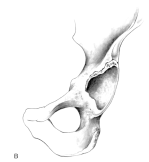 Type III. Ikke contained knogletab involverende calcar og trochanter minor med perforation af cortex. Knogletabet kan være både ikke-circumferentialt og circumferentialt, men er mindre end 5 cm i længde og proksimalt for diafysen. 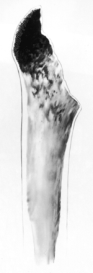 Type IV. Ikke contained segmentelt knogletab involverende mere end 50 % af acetabulum. Type IV er identisk med type III bortset fra det segmentelle knogletab overstiger 50 %. Der er ikke discontinuitet.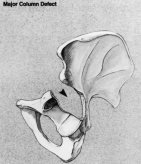 Type IV. Ikke-contained knogletab gående ned i diafysen. Knogletabet er større end 5 cm i længden.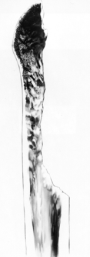 Type V. Knogletab med discontinuitet af acetabulum. 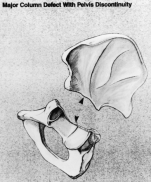 Enhver discontinuitet betragtets som en type V uafhængigt af størrelsen af knogletabet.Type V. Fraktur omkring femurstemmet med circumferentialt knogletab svarende til type IV. Fraktur med mindre grad af knogletab kan ikke klassificeres som type V, men som type VI.Type VI. Fraktur omkring femurstemmet med knogletab svarende til type I-III.Fraktur med type IV knogletab klassificeres som type V.50. Klassifikation af knogletab ved revision af acetabulum50. Klassifikation af knogletab ved revision af acetabulum51. Klassifikation af knogletab ved revision af femur51. Klassifikation af knogletab ved revision af femur□1. Type I □1. Type I □1. Type I □1. Type I □2 Type II□2 Type II□2. Type II□2. Type II□3. Type III□3. Type III□3. Type III□3. Type III□4. Type IV□4. Type IV□4. Type IV□4. Type IV□5. Type V□5. Type V□5. Type V□5. Type V□6. Ikke relevant□6. Ikke relevant□6. Type VI□6. Type VI□7. Ikke relevant□7. Ikke relevant